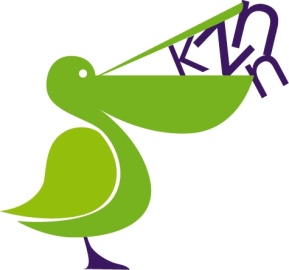 	Programma Psychische problematiek in het kraambed'de mythe van de roze wolk' - VERDIEPING19.00 uur 		Introductie  			Korte herhaling/verdieping bestaande kennis			Babyblues			Peripartum Depressie			Psychose 20.00 uur 		Gesprekken voeren21.00 uur		Evaluatie/ Uitreiking certificaatKraamzorgNascholingNederlandwww.kznn.nl